Filter na víno Ferrari jednoduchý, diskový, samospádovýNávod na použitie:pred použitím prepláchnite filter čistou vodouvždy používajte pre filtrovanie rovnaký pár filtračný dosiek – GROSS, STERIL, FINE, kombinácia dosiek môže zapríčiniť rozdiel v kvalite filtrácie, prípadne problémy s prietokompred vložením filtračných vložiek je potrebné dosky namočiť do čistej vody, aby zmäklivložte jednu filtračnú dosku do filtra tak, aby hrubšia (nerovná) strana filtračnej dosky smerovala smerom k stredu filtra, hladká strana smerom vonvložte stredový kruh – prstenec, ktorý drží filtračné vložky v polohe pre filtrovanie, pred vložením do filtra vložte zátku do otvoru v strede kruhu – aby sa filtračná doska neprehýbalavložte druhú filtračnú dosku do filtra tak, ako prvú (hrubšia strana do stredu, jemná smerom von)priložte na filtračnú vložku druhú stranu filtra, prestrčte šróby a zatiahnitePOZOR – vývod zo stredu filtra (stredového kruhu) musí byť na opačnej strane ako vývody z vonkajšej strany filtrapripojte prívodnú hadicu (demižón s filtrovanou tekutinou) do stredového kruhu filtra a hadicu s koncovkou v tvare ..Y´´ na vonkajšie vývody filtra (demižón s prefiltrovanou tekutinou)pred filtrovaním za účelom odstránenia možnej papierovej vône, prepláchnite filter čistou vodou, prípadne prvý 0,5 L prefiltrovanej tekutiny vyliaťak sa filtrácia zastaví (nastane upchatie filtračných dosiek), je potrebné vymeniť filtračné dosky za novépo dofiltrovaní filter umyjeme čistou teplou vodou, necháme vysušiť a uskladníme na suché a čisté miesto, hadičky taktiež treba prepláchnuť čistou teplou vodoupoužité filtračné dosky nikdy nepoužívajte 2x, vždy filtrujte s novými doskami!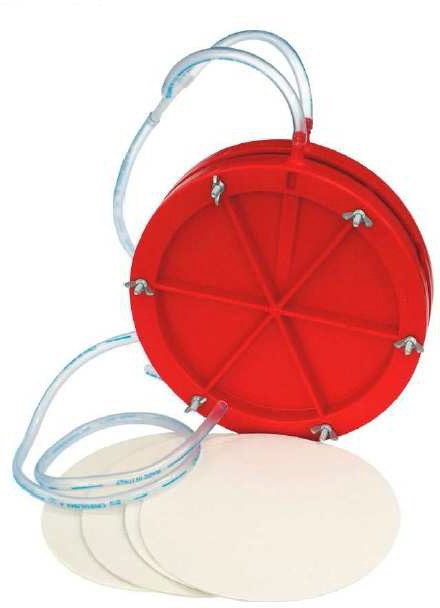 